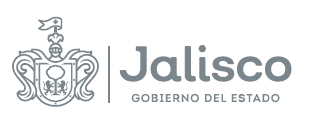               GOBIERNO DEL ESTADO DE JALISCOCOMITÉ DE ADQUISICIONES DEL ORGANISMO PÚBLICO DESCENTRALIZADO SERVICIOS DE SALUD JALISCO             FALLO DE ADJUDICACIÓNLICITACIÓN PÚBLICA NACIONALLCCC-035-2021“ADQUISICIÓN DE HERRAMIENTAS MENORES Y MATERIAL ELÉCTRICO PARA EL ORGANISMO PUBLICO DESCENTRALIZADO SERVICIOS DE SALUD JALISCO”21 de septiembre de 2021Para efectos de comprensión de la presente Acta, se deberá de atender el “Glosario de Términos y Definiciones” descritos en las BASES que rigen al presente proceso.En la ciudad de Guadalajara, Jalisco, siendo las 16:55 horas del día 21 de septiembre de 2021 en el auditorio del ORGANISMO, con domicilio en Dr. Baeza Alzaga No. 107 Colonia Centro C.P. 44100 Guadalajara, Jalisco, se reunieron los integrantes del Comité de Adquisiciones del Organismo Público Descentralizado Servicios de Salud Jalisco, tal y como se señala en el CALENDARIO DE ACTIVIDADES, de las BASES que rigen la presente LICITACIÓN, de conformidad con lo establecido en el artículo 69, de la Ley de Compras Gubernamentales, Enajenaciones y Contratación de Servicios del Estado de Jalisco y sus Municipios, a efecto de desarrollar el Acto de FALLO o RESOLUCIÓN relativo a la LICITACIÓN PÚBLICA NACIONAL LCCC-035-2021 para la “ADQUISICIÓN DE HERRAMIENTAS MENORES Y MATERIAL ELÉCTRICO PARA EL ORGANISMO PUBLICO DESCENTRALIZADO SERVICIOS DE SALUD JALISCO”, en términos del artículo 55, Fracción II de la Ley de Compras Gubernamentales, Enajenaciones y Contratación de Servicios del Estado de Jalisco y sus Municipios y estando legalmente constituidos y contando con quórum legal para resolver y emitir este FALLO, de conformidad con lo establecido en el punto 9 de las BASES que rigen este proceso licitatorio;RESULTANDO:Primero.- Con fecha del 25 de agosto de 2021, se llevó a cabo la publicación de la CONVOCATORIA para las Personas Físicas y Jurídicas interesadas en participar en la LICITACIÓN citada en el preámbulo del presente documento en el portal de internet https://info.jalisco.gob.mx cumpliéndose con lo establecido en el CALENDARIO DE ACTIVIDADES de las BASES que rigen al PROCESO LICITATORIO, y a lo establecido en los artículos 35 fracción X, 59 y 60 de la Ley de Compras Gubernamentales Enajenaciones y Contratación de Servicios del Estado de Jalisco y sus Municipios, artículo 62 de su REGLAMENTO, así como del artículo 15 la Ley de Austeridad y Ahorro del Estado de Jalisco y sus Municipios.Segundo.- Con fecha del 02 de septiembre de 2021, de conformidad con los artículos 62, numeral 4 y 63 de la Ley de Compras Gubernamentales Enajenaciones y Contratación de Servicios del Estado de Jalisco y sus Municipios; y conforme al procedimiento establecido en el punto 5 de las BASES que rigen al PROCESO LICITATORIO, se celebró el ACTO DE JUNTA DE ACLARACIONES,  en donde no se presentaron aclaraciones por parte de la convocante; y así mismo , no se recibieron preguntas al correo electrónico pedro.lopez@jalisco.gob.mx hasta el horario establecido dentro del calendario de actividades, tal y como consta en el acta que se levantó para tal propósito.Tercera.- Con fecha del 09 de septiembre de 2021, se celebró la Cuadragésima Segunda Sesión Extraordinaria del Comité de Adquisiciones del Organismo Público Descentralizado Servicios de Salud Jalisco, para llevar a cabo el ACTO DE PRESENTACIÓN Y APERTURA DE PROPOSICIONES, de conformidad con lo dispuesto en los artículos 65 de la Ley de Compras Gubernamentales Enajenaciones y Contratación de Servicios del Estado de Jalisco y sus Municipios y 67 y 68 de su REGLAMENTO, y al procedimiento establecido en el punto 9.2 de las BASES que rigen al PROCESO LICITATORIO, y para este acto comparecieron los siguientes PARTICIPANTES:PROVEEDORA DE SOLUCIONES DEL SUR, S.A. DE C.V.COMERCIAL RILEY S.A. DE C.V.CONSIDERANDO:Primero. Competencia.El Comité de Adquisiciones del Organismo Público Descentralizado Servicios de Salud Jalisco, es legalmente competente para resolver la Adjudicación conforme a los artículos, 23 y 24, fracciones VI y VII de la  Ley de Compras Gubernamentales, Enajenaciones y Contratación de Servicios del Estado de Jalisco y sus Municipios; así como el punto 15 de las BASES de la LICITACIÓN PÚBLICA NACIONAL LCCC-035-2021, sin que para el acto medie error, dolo, violencia o vicio de consentimiento y por tratarse de un acto lícito y de posible realización, en términos de los artículos 5, 12, 13, 14 y 55 de la Ley del Procedimiento Administrativo del Estado de Jalisco.Segundo. Evaluación que determina las PROPUESTAS que resultan solventes.Con fundamento en los artículos 66, 69, fracciones I y II, de la Ley Compras Gubernamentales, Enajenaciones y Contratación de Servicios del Estado de Jalisco y sus Municipios y artículo 69 de su REGLAMENTO, artículo 3, fracciones VI y X de las Normas Políticas y Lineamientos de Adquisiciones, Arrendamientos y Servicios de la Entidad Paraestatal del Organismo Público Descentralizado Servicios de Salud Jalisco, cumpliendo con el punto 9.1, y las especificaciones técnicas requeridas en el ANEXO 1. CARTA DE REQUERIMIENTOS TÉCNICOS, de las BASES de la LICITACIÓN PÚBLICA NACIONAL LCCC-035-2021 para la “ADQUISICIÓN DE HERRAMIENTAS MENORES Y MATERIAL ELÉCTRICO PARA EL ORGANISMO PUBLICO DESCENTRALIZADO SERVICIOS DE SALUD JALISCO”. la Dirección de Prevención y Promoción de la Salud del Organismo Público Descentralizado Servicios de Salud Jalisco y los Programas Intoxicación por Artrópodos, Prevención y Control de Paludismo, Prevención y Control del Dengue y otras Arbovirosis y el Programa Vacunación Universal., poseen la calidad de área evaluadora, quedando a su cargo la Evaluación Técnica de los requisitos solicitados en las BASES de la Licitación de conformidad con las especificaciones técnicas requeridas, en el ANEXO 1. CARTA DE REQUERIMIENTOS TÉCNICOS, derivado de las aclaraciones de la CONVOCANTE. A continuación, se presenta el resultado particular de los Dictámenes emitidos por parte del ÁREA REQUIRENTE de las PROPOSICIONES presentadas, conforme a los documentos que obran en el expediente que se ha formado de acuerdo con el presente PROCESO LICITATORIO, mismos que arrojan los siguientes resultados:De los Dictámenes anteriormente expuestos, se concluye lo siguiente:LOS PARTICIPANTES PROVEEDORA DE SOLUCIONES DEL SUR, S.A. DE C.V. y COMERCIAL RILEY S.A. DE C.V. se DECLARAN SOLVENTES en sus PROPUESTAS de conformidad con lo establecido en el punto 9.1 de las BASES del presente PROCESO LICITATORIO ya que cumplen con cada uno de los ASPECTOS ADMINISTRATIVOS LEGALES.Tercero. PARTICIPANTES cuyas PROPOSICIÓNES resultaron solventes.Con fundamento con los artículos 66 numeral 2, 69, fracciones I y II, de la Ley Compras Gubernamentales, Enajenaciones y Contratación de Servicios del Estado de Jalisco y sus Municipios y artículo 69 de su REGLAMENTO; y con el artículo 3, fracciones VI y X de las Normas Políticas y Lineamientos de Adquisiciones, Arrendamientos y Servicios de la Entidad Paraestatal Organismo Público Descentralizado Servicios de Salud Jalisco; cumpliendo con el numeral 9. PRESENTACIÓN Y APERTURA DE PROPUESTAS, y las especificaciones técnicas requeridas en el ANEXO 1. CARTA DE REQUERIMIENTOS TÉCNICOS de las BASES de la Licitación Pública Nacional LCCC -035-2021 para la “ADQUISICIÓN DE HERRAMIENTAS MENORES Y MATERIAL ELÉCTRICO PARA EL ORGANISMO PUBLICO DESCENTRALIZADO SERVICIOS DE SALUD JALISCO”. la Dirección de Prevención y Promoción de la Salud del Organismo Público Descentralizado Servicios de Salud Jalisco, al ser el ÁREA REQUIRENTE, le reviste la calidad de área evaluadora, quedando a su cargo la evaluación técnica, ocupándose de verificar que las proposiciones cumplieran con los aspectos técnicos y los requisitos solicitados en las multicitadas BASES.A continuación, se presenta el resultado de la evaluación en particular a través de los dictámenes técnicos emitidos por parte del ÁREA REQUIRENTE de las PROPUESTAS presentadas, conforme a los documentos que obran en el expediente que se ha formado de acuerdo con el presente proceso licitatorio mismos que arrojan los siguientes resultados:De la documentación técnica por la PARTICIPANTE PROVEEDORA DE SOLUCIONES DEL SUR, S.A. DE C.V., los RENGLONES que participa para este PROCEDIMIENTO DE ADQUISICIÓN son las que se señalan a continuación: De lo anterior se informa que la PARTICIPANTE PROVEEDORA DE SOLUCIONES DEL SUR, S.A. DE C.V., para los RENGLONES 01,02,03,04,05,07,08,09,10,12,13,16,17,18,19,20,21,22,24,25,26,27,28,29,30,31,32,34 y 35 CUMPLEN con todos y cada uno de los requerimientos y especificaciones técnicas solicitadas en el ANEXO 1. CARTA DE REQUERIMIENTOS TÉCNICOS de las BASES de la convocatoria a la Licitación Pública Nacional LCCC-035-2021 “ADQUISICIÓN DE HERRAMIENTAS MENORES Y MATERIAL ELÉCTRICO PARA EL ORGANISMO PUBLICO DESCENTRALIZADO SERVICIOS DE SALUD JALISCO”. Por otro lado, se informa que los RENGLONES 06,11,14,15,23 y 33 NO CUMPLEN con todos y cada uno de los requisitos solicitados en el ANEXO 1. CARTA DE REQUERIMIENTOS TÉCNICOS de las bases de la convocatoria a la Licitación Pública Nacional LCCC-035-2021 “ADQUISICIÓN DE HERRAMIENTAS MENORES Y MATERIAL ELÉCTRICO PARA EL ORGANISMO PUBLICO DESCENTRALIZADO SERVICIOS DE SALUD JALISCO”. por lo que se actualizan los criterios de DESECHAMIENTO para dichos RENGLONES de conformidad con el inciso b) del numeral 12. DESECHAMIENTO DE PROPUESTAS DE LOS PARTICIPANTES.De la documentación técnica por el PARTICIPANTE COMERCIAL RILEY S.A. DE C.V., los RENGLONES que participa para este PROCEDIMIENTO DE ADQUISICIÓN son las que se señalan a continuación: De lo anterior se informa que el PARTICIPANTE COMERCIAL RILEY S.A. DE C.V., para los RENGLONES 01,04,05,07,08,09,10,16,22,25,26,27,28,29,30,31 CUMPLEN con todos y cada uno de los requerimientos y especificaciones técnicas solicitadas en el ANEXO 1. CARTA DE REQUERIMIENTOS TÉCNICOS de las BASES de la convocatoria a la Licitación Pública Nacional LCCC-035-2021 “ADQUISICIÓN DE HERRAMIENTAS MENORES Y MATERIAL ELÉCTRICO PARA EL ORGANISMO PUBLICO DESCENTRALIZADO SERVICIOS DE SALUD JALISCO”. Por otro lado, se informa que los RENGLONES 02,03,06,11,12,13,14,15,17,18,19,20,21,23,24,32 y 33 NO CUMPLEN con todos y cada uno de los requisitos solicitados en el ANEXO 1. CARTA DE REQUERIMIENTOS TÉCNICOS de las bases de la convocatoria a la Licitación Pública Nacional LCCC-035-2021 “ADQUISICIÓN DE HERRAMIENTAS MENORES Y MATERIAL ELÉCTRICO PARA EL ORGANISMO PUBLICO DESCENTRALIZADO SERVICIOS DE SALUD JALISCO”. por lo que se actualizan los criterios de DESECHAMIENTO para dichos RENGLONES de conformidad con el inciso b) del numeral 12. DESECHAMIENTO DE PROPUESTAS DE LOS PARTICIPANTES.En términos del artículo 69 numeral 1 fracción II de la Ley de Compras Gubernamentales, Enajenaciones y Contratación de Servicios del Estado de Jalisco y sus Municipios, se mencionan a continuación a los PARTICIPANTES cuyas PROPOSICIÓNES y partidas resultaron solventes:Con fundamento en los artículos 67 y 69 numeral 1 de la Ley de Compras Gubernamentales, Enajenaciones y Contratación de Servicios del Estado de Jalisco y sus Municipios, así como el artículo 69 de su REGLAMENTO, conforme al punto 9.1 de las BASES de la LICITACIÓN PÚBLICA NACIONAL LCCC-035-2021, para la “ADQUISICIÓN DE HERRAMIENTAS MENORES Y MATERIAL ELÉCTRICO PARA EL ORGANISMO PUBLICO DESCENTRALIZADO SERVICIOS DE SALUD JALISCO”., se procede a analizar las PROPUESTAS solventes presentadas, que asegure al Estado las mejores condiciones disponibles en cuanto a precio, calidad, financiamiento, oportunidad y demás circunstancias pertinentes.En ese sentido, conforme a lo que establecen el numeral 9.2 de las BASES de la LICITACIÓN PÚBLICA NACIONAL LCCC-035-2021 para la “ADQUISICIÓN DE HERRAMIENTAS MENORES Y MATERIAL ELÉCTRICO PARA EL ORGANISMO PUBLICO DESCENTRALIZADO SERVICIOS DE SALUD JALISCO”. se elabora el cuadro comparativo del precio ofertado, contra los precios de referencia puesto que la hipótesis de comparativa de las PROPUESTAS de los PARTICIPANTES que resultaron aptos en cuanto a la documentación técnica entregada, con la finalidad de adjudicar el CONTRATO a los PARTICIPANTES que presentan los precios más bajos en igualdad de condiciones, toda vez que si bien es cierto que los PARTICIPANTES: PROVEEDORA DE SOLUCIONES DEL SUR, S.A. DE C.V. Y COMERCIAL RILEY S.A. DE C.V., reúnen todos los requerimientos del punto 9.1 de las BASES de la LICITACIÓN PÚBLICA NACIONAL LCCC-035-2021, éste hecho aislado, no es determinante por sí solo para fallar a su favor el otorgamiento del CONTRATO respectivo, sino que además es necesario que se acredite que el precio ofertado sea aceptable y conveniente, que no rebase el presupuesto en general:De acuerdo con el análisis comparativo de los precios ofertados por parte de los PARTICIPANTES contra el presupuesto autorizado base anteriormente expuesto, se concluye que las propuestas económicas de los PARTICIPANTES PROVEEDORA DE SOLUCIONES DEL SUR, S.A. DE C.V. Y COMERCIAL RILEY S.A. DE C.V. resulta ser conveniente en las partidas identificadas en el CUADRO COMPARATIVO (ANÁLISIS ECONÓMICO), además de cumplir con los parámetros y límites presupuestales señalados por la CONVOCANTE.De acuerdo con lo establecido en los artículos 66 y 67 fracción numeral 1 fracción II de la Ley de Compras Gubernamentales, Enajenaciones y Contratación de Servicios del Estado de Jalisco y sus Municipios y con el numeral 9.1. Presentación y apertura de propuestas técnicas y económicas de las bases convocatoria que rige LA LICITACIÓN, así como el Resultado Económico el cual forma parte integral del presente FALLO, se deduce que las propuestas económicas de los PARTICIPANTES PROVEEDORA DE SOLUCIONES DEL SUR, S.A. DE C.V. Y COMERCIAL RILEY S.A. DE C.V. para las partidas ofertadas señaladas en el siguiente cuadro, resultan superiores al PRECIO AUTORIZADO DERIVADO DEL ESTUDIO DE MERCADO por lo que no son susceptibles de adjudicación de conformidad con lo establecido en el numeral 12. DESECHAMIENTO DE PROPUESTAS DE LOS PARTICIPANTES inciso l), las cuales se detallan en el siguiente recuadro:Por lo anteriormente expuesto y fundado, conforme a los artículos 23, 24 fracciones VI y VII, 30 fracciones V y VI, 49, 66, 67 fracción III y 69 fracción III de la Ley de Compras Gubernamentales, Enajenaciones y Contratación de Servicios del Estado de Jalisco y sus Municipios; artículo 69 de su REGLAMENTO; artículo 3 fracción IX, 25 fracción II de las Normas, Políticas y Lineamientos de Adquisiciones, Arrendamientos y Servicios de la Entidad Paraestatal Organismo Público Descentralizado Servicios de Salud Jalisco; 5, 8, 9, fracción I inciso c, y 12 de la Ley del Procedimiento Administrativo del Estado de Jalisco; este Comité de Adquisiciones del Organismo Público Descentralizado Servicios de Salud Jalisco, resuelve las siguientes:PROPOSICIONES:Primero. De conformidad con lo señalado por el artículo 67 de la Ley de Compras Gubernamentales, Enajenaciones y Contratación de Servicios del Estado de Jalisco y sus Municipios, se ADJUDICA el CONTRATO a la empresa PROVEEDORA DE SOLUCIONES DEL SUR, S.A. DE C.V., para la “ADQUISICIÓN DE HERRAMIENTAS MENORES Y MATERIAL ELÉCTRICO PARA EL ORGANISMO PUBLICO DESCENTRALIZADO SERVICIOS DE SALUD JALISCO”. en lo que respecta a los RENGLONES 01,02,03,04,05,07,12,13,16,24,25,26,27,28,29,30,31,32,34, y 35 por un monto de $678,842.44 (SEIS CIENTOS SETENTA Y OCHO MIL OCHO CIENTOS CUARENTA Y DOS PESOS 44/100 M.N.) con el impuesto al valor agregado incluido, considerando las suficiencias presupuestales SP01055, SP01050, SP01124, SP00290, SP00400, SP00833,SP00342 y SP00605 lo anterior por tratarse del PARTICIPANTE cuya oferta resulta solvente, cumple con los requisitos administrativos, fiscales, financieros, legales, profesionales, con las especificaciones técnicas derivadas del Anexo 1. Carta de Requerimientos Técnicos, y económicos establecidos en la CONVOCATORIA de la LICITACIÓN y además de ofrecer el precio más conveniente; conforme a los siguientes precios:$678,842.44 (SEIS CIENTOS SETENTA Y OCHO MIL OCHO CIENTOS CUARENTA Y DOS PESOS 44/100 M.N.) con el impuesto al valor agregado incluido.Segundo. En cumplimiento al punto 18 de las BASES de la LICITACIÓN y al artículo 69 numeral 5 de la Ley de Compras Gubernamentales, Enajenaciones y Contratación de Servicios del Estado de Jalisco y sus Municipios, 19, fracción I de la Ley del Procedimiento Administrativo del Estado de Jalisco, se establece que la empresa: PROVEEDORA DE SOLUCIONES DEL SUR, S.A. DE C.V. tendrá que comparecer a la Dirección Jurídica del Organismo para la firma del CONTRATO, en un plazo de 1 a 5 días hábiles contados a partir de la fecha de la publicación y notificación del FALLO.Así mismo, será requisito indispensable que la empresa: PROVEEDORA DE SOLUCIONES DEL SUR, S.A. DE C.V. acredite su registro, vigencia y actualización ante el Registro Estatal Único de Proveedores y Contratistas del Estado de Jalisco, en términos de los artículos 17 de la Ley de Compras Gubernamentales, Enajenaciones y Contratación de Servicios del Estado de Jalisco y sus Municipios, 27 y 38 del REGLAMENTO de la citada Ley.Tercero. Apercíbase a la empresa: PROVEEDORA DE SOLUCIONES DEL SUR, S.A. DE C.V. que en caso de incumplimiento del CONTRATO que se celebre a su favor, se harán efectivas las sanciones establecidas en el punto 21 de las BASES de la LICITACIÓN PÚBLICA NACIONAL LCCC-035-2021, así como las previstas por la Ley de Compras Gubernamentales, Enajenaciones y Contratación de Servicios del Estado de Jalisco y sus Municipios.Cuarto. Notifíquese a la empresa: PROVEEDORA DE SOLUCIONES DEL SUR, S.A. DE C.V. que la entrega de la garantía será dentro de los 3 días hábiles posteriores a la emisión y publicación del FALLO, de conformidad con lo señalado en el punto 20 de las BASES de la LICITACIÓN PÚBLICA NACIONAL LCCC-035-2021.En caso de incumplimiento del CONTRATO que se celebre a su favor, se harán efectivas las sanciones establecidas en el punto 21 de las BASES de la LICITACIÓN PÚBLICA NACIONAL LCCC-035-2021, así como las previstas por la Ley de Compras Gubernamentales, Enajenaciones y Contratación de Servicios del Estado de Jalisco y sus Municipios.Quinto. El contrato a celebrarse con el PROVEEDOR tendrá una vigencia a partir de la publicación y notificación del FALLO y concluirá el 31 de diciembre del 2021, sin perjuicio del tiempo de entrega establecido en el Punto 18 de la CONVOCATORIA, y conforme a los plazos establecidos de las BASES, sus anexos y la PROPUESTA del PROVEEDOR adjudicado, de conformidad al Artículo 76 de la Ley de Compras Gubernamentales, Enajenaciones y Contratación de Servicios del Estado de Jalisco y sus Municipios, y al Artículo 101 Fracción V del REGLAMENTO de la citada LEY.Sexto. La empresa PROVEEDORA DE SOLUCIONES DEL SUR, S.A. DE C.V. manifestó que NO es su voluntad realizar la aportación cinco al millar, para ser aportado al Fondo Impulso Jalisco con el propósito de promover y procurar la reactivación económica en el Estado, lo anterior señalado en los artículos 143, 145, 148 y 149 de la Ley de Compras Gubernamentales, Enajenaciones y Contratación de Servicios del Estado de Jalisco y sus Municipios.Séptimo. Notifíquese la presente RESOLUCIÓN a los PARTICIPANTES en los términos establecidos en el punto 15 de las BASES que rigen al presente proceso de LICITACIÓN de conformidad con el Artículo 69 numeral 4 de la LEY de Compras Gubernamentales, Enajenaciones y Contratación de Servicios del Estado de Jalisco y sus Municipios y el Artículo 73 del REGLAMENTO de la citada LEY.Octavo. Los RENGLONES 08,09,10,17,18,19,20,21 y 22,  se declaran DESIERTAS ya que cuentan con PRECIO NO ACEPTABLE, según los precios de referencia en la investigación de mercado por parte del ÁREA REQUIRENTE además los RENGLONES 06,11,14,15,23 y 33 NO CUMPLEN técnicamente con lo estipulado por el AREA REQUIRENTE por lo tanto se declaran DESIERTAS dichos RENGLONES,  esto de conformidad con el artículo 69, numeral 1 fracción ll y lll y artículo 71, numeral 2 de la Ley de Compras Gubernamentales, Enajenaciones y Contratación de Servicios del Estado de Jalisco y sus Municipios, y el punto 14 de las BASES.De acuerdo a lo anterior, publíquese la presente RESOLUCIÓN en el Portal de https://info.jalisco.gob.mx, protegiendo en todo momento la información pública, confidencial y/o reservada conforme a lo establecido en la Ley de la Materia.Después de dar lectura a la presente Acta, se dio por terminado este acto, siendo las 17:04 horas, del día 21 del mes septiembre del año 2021.Cúmplase. Así lo resolvió el Comité de Adquisiciones del Organismo Público Descentralizado Servicios de Salud Jalisco, con la presencia de sus integrantes, que firman al calce y al margen de esta RESOLUCIÓN con base en los Dictámenes Técnico, Legal, Financiero y Económico efectuados por el Área Requirente, el Área Técnica, la Dirección de Asuntos Jurídicos del Organismo, la Unidad Centralizada de Compras y un miembro del Comité de Adquisiciones del Organismo como testigo.Lo anterior, para los efectos legales y administrativos a que haya lugar. CONSTE.AVISO DE PRIVACIDAD CORTO PARA EL TRATAMIENTO DE DATOS PERSONALES RECABADOS POR EL OPD SERVICIOS DE SALUD JALISCO Y COMITÉ DE ADQUISICIONES DEL OPD SERVICIOS DE SALUD JALISCO, con domicilio en la Calle Dr. Baeza Alzaga número 107, en la Colonia centro de la Ciudad de Guadalajara, Jalisco, de conformidad con lo señalado en el artículo 22 de la Ley de Datos Personales en Posesión de Sujetos Obligados del Estado de Jalisco y sus Municipios, por medio del cual se le da a conocer la existencia y características principales del tratamiento al que será sometido los datos personales en posesión de estos responsables. Los datos personales que se recaban serán utilizados única y exclusivamente para conocer la identidad de la persona que comparece a los procesos de Adquisición respectivos y para contar con datos específicos de localización para la formalización de las adquisiciones que se realizan.Pudiendo consultar el Aviso de Privacidad Integral de la Secretaria de Salud y Organismo Público Descentralizado Servicios de Salud Jalisco, en la siguiente liga: http//ssj.jalisco.gob.mx/transparencia-------------------------------------------------------------Fin del Acta. -------------------------------------------------------------NOMBRE O RAZÓN SOCIAL DEL LICITANTE:  PROVEEDORA DE SOLUCIONES DEL SUR, S.A. DE C.V.NOMBRE O RAZÓN SOCIAL DEL LICITANTE:  PROVEEDORA DE SOLUCIONES DEL SUR, S.A. DE C.V.NOMBRE O RAZÓN SOCIAL DEL LICITANTE:  PROVEEDORA DE SOLUCIONES DEL SUR, S.A. DE C.V.NOMBRE O RAZÓN SOCIAL DEL LICITANTE:  PROVEEDORA DE SOLUCIONES DEL SUR, S.A. DE C.V.NOMBRE O RAZÓN SOCIAL DEL LICITANTE:  PROVEEDORA DE SOLUCIONES DEL SUR, S.A. DE C.V.PUNTO 9.1 PRESENTACIÓN Y APERTURA DE PROPUESTASPUNTO 9.1 PRESENTACIÓN Y APERTURA DE PROPUESTASPUNTO 9.1 PRESENTACIÓN Y APERTURA DE PROPUESTASPUNTO 9.1 PRESENTACIÓN Y APERTURA DE PROPUESTASPUNTO 9.1 PRESENTACIÓN Y APERTURA DE PROPUESTASEVALUACIÓN DICTAMEN ADMINISTRATIVO Y TÉCNICOEVALUACIÓN DICTAMEN ADMINISTRATIVO Y TÉCNICOEVALUACIÓN DICTAMEN ADMINISTRATIVO Y TÉCNICOEVALUACIÓN DICTAMEN ADMINISTRATIVO Y TÉCNICOEVALUACIÓN DICTAMEN ADMINISTRATIVO Y TÉCNICOIncisoREQUISITOSCUMPLECUMPLEOBSERVACIONESIncisoREQUISITOSSÍNOOBSERVACIONESa)Anexo 2. (Propuesta Técnica).   XRENGLON 6,11,14,15,23 y 33No cumplen con los requisitos del Anexo 1. Carta de Requerimientos técnicos, de las bases del Presente proceso licitatorio. Se investigó modelo ofertado y no cumple con las características del equipo solicitado.b)Anexo 3. (Propuesta Económica).  XSI CUMPLEc)Anexo 4. (Carta de Proposición).Manifiesto libre bajo protesta de decir verdad de contar con la capacidad administrativa, fiscal, financiera, legal, técnica y profesional para atender el requerimiento en las condiciones solicitadas.  XSI CUMPLEAnexo 5. Acreditación o documentos que lo acredite.  XSI CUMPLEd)Presentar copia vigente del RUPC (en caso de contar con él).TRATÁNDOSE DE PERSONAS JURÍDICAS, DEBERÁ PRESENTAR, ADEMÁS:Original solo para cotejo y copia simple legible del Acta Constitutiva de la sociedad, y en su caso, de las actas donde conste en su caso, la prórroga de la duración de la sociedad, último aumento o reducción de su Capital Social; el cambio de su Objeto Social, la transformación o fusión de la sociedad; de conformidad con lo señalado en los artículos 182 y 194 de la Ley General de Sociedades Mercantiles.Original solo para cotejo y copia simple legible del poder notarial o instrumento correspondiente del Representante legal, en el que se le otorguen facultades para actos de administración; tratándose de Poderes Especiales, se deberá señalar en forma específica la facultad para participar en licitaciones o firmar contratos con el Gobierno.Los documentos referidos en los numerales A y B deben estar inscritos en el Registro Público de la Propiedad y del Comercio, cuando proceda, en términos del artículo 21 del Código de Comercio.Copia simple de Constancia de Situación Fiscal con fecha de emisión no mayor a 30 días naturales de antigüedad a la fecha del acto de PRESENTACION Y APERTURA DE PROPOSICIONES.Copia simple del comprobante de domicilio no mayor a 2 meses de antigüedad a la fecha de la presentación de Propuestas Técnicas y Económicas, a nombre de la razón social del PARTICIPANTE.Declaración Anual del ISR completa del ejercicio fiscal del año 2020, con sus anexos y acuse.TRATÁNDOSE DE PERSONAS FÍSICAS, DEBERÁ PRESENTAR, ADEMÁS:Original de acta de nacimiento, misma que se quedará en el expediente.Copia simple de Constancia de Situación Fiscal con fecha de emisión no mayor a 30 días naturales de antigüedad a la fecha del acto de PRESENTACION Y APERTURA DE PROPOSICIONES.Copia simple del comprobante de domicilio de los PARTICIPANTES, no mayor a 2 meses de antigüedad a la fecha acto de PRESENTACION Y APERTURA DE PROPOSICIONES, a nombre del PARTICIPANTE.Última declaración del ISR completa del ejercicio fiscal del año 2020, en donde se observe el ingreso acumulado del ejercicio fiscal en comento.  X    X   X   X    XSI CUMPLE PUNTO 1. COPIA VIGENTE DEL RUPC.SI CUMPLE PUNTO A.SI CUMPLESI CUMPLESI CUMPLEe)Anexo 6. (Declaración de integridad y NO COLUSIÓN de proveedores).  XSI CUMPLEf)Anexo 6 BIS. Escrito de no conflicto de interés y de no inhabilitación. N/Ag)Anexo 7. (Estratificación) Obligatorio para PARTICIPANTES MiPyMEs. XSI CUMPLEh)Anexo 8. Copia legible del documento de cumplimiento de sus obligaciones fiscales con una vigencia no mayor de 30 DÍAS contados a partir de la entrega de la propuesta, en el que se emita el sentido positivo emitido por el SAT, conforme al código fiscal de la federación y las reglas de la resolución miscelánea fiscal para el 2021. XSI CUMPLEi)Anexo 9. Copia legible de Opinión de Cumplimiento de Obligaciones Fiscales en Materia de Seguridad Social con una vigencia no mayor de 30 DÍAS contados a partir de la entrega de la propuesta. X SI CUMPLEj)Anexo 10. El proveedor deberá presentar original o copia certificada de su Identificación Oficial Vigente, dentro del sobre que contenga las propuestas técnica y económica, para su cotejo (se devolverá al término del acto) y copia simple legible.  XSI CUMPLEk)Anexo 11. Formato libre a través del cual el PROVEEDOR se compromete a entregar la garantía de cumplimiento, señalada en el punto 20 de las BASES, de conformidad con lo establecido en el ANEXO 15.X SI CUMPLEl)Anexo 12. Manifiesto de Objeto Social (en el que el participante detalle su objeto social y este debe ser consistente con el objeto de la presente licitación).X SI CUMPLEm)Anexo 13. Manifiesto que cuenta con la infraestructura administrativa, financiera, humana y técnica. X SI CUMPLEn)Anexo 14. Declaración de Aportación Cinco al Millar para el Fondo Impulso Jalisco. XSI CUMPLENOMBRE O RAZÓN SOCIAL DEL LICITANTE:  COMERCIAL RILEY S.A. DE C.V.NOMBRE O RAZÓN SOCIAL DEL LICITANTE:  COMERCIAL RILEY S.A. DE C.V.NOMBRE O RAZÓN SOCIAL DEL LICITANTE:  COMERCIAL RILEY S.A. DE C.V.NOMBRE O RAZÓN SOCIAL DEL LICITANTE:  COMERCIAL RILEY S.A. DE C.V.NOMBRE O RAZÓN SOCIAL DEL LICITANTE:  COMERCIAL RILEY S.A. DE C.V.PUNTO 9.1 PRESENTACIÓN Y APERTURA DE PROPUESTASPUNTO 9.1 PRESENTACIÓN Y APERTURA DE PROPUESTASPUNTO 9.1 PRESENTACIÓN Y APERTURA DE PROPUESTASPUNTO 9.1 PRESENTACIÓN Y APERTURA DE PROPUESTASPUNTO 9.1 PRESENTACIÓN Y APERTURA DE PROPUESTASEVALUACIÓN DICTAMEN ADMINISTRATIVO Y TÉCNICOEVALUACIÓN DICTAMEN ADMINISTRATIVO Y TÉCNICOEVALUACIÓN DICTAMEN ADMINISTRATIVO Y TÉCNICOEVALUACIÓN DICTAMEN ADMINISTRATIVO Y TÉCNICOEVALUACIÓN DICTAMEN ADMINISTRATIVO Y TÉCNICOIncisoREQUISITOSCUMPLECUMPLEOBSERVACIONESIncisoREQUISITOSSÍNOOBSERVACIONESa)Anexo 2. (Propuesta Técnica).  XRENGLON 2No cumple con los requisitos del Anexo 1. Carta de requerimientos técnicos, de las bases del Presente proceso licitatorio. Tiempo de carga mayor al solicitado.RENGLON 3No cumple con los requisitos del Anexo 1. Carta de Requerimientos técnicos, de las bases del Presente proceso licitatorio. No oferta set completo.RENGLON 6No cumple con los requisitos del Anexo 1. Carta de Requerimientos técnicos, de las bases del Presente proceso licitatorio. Peso mayor al solicitado.RENGLON 11Se investigó modelo ofertado y no cumple con las características del equipo solicitado.RENGLON 12Se investigó modelo ofertado y no cumple con las características del equipo solicitado.RENGLON 13Se investigó modelo ofertado y no cumple con las características del equipo solicitado.RENGLON 14No cumple con los requisitos del Anexo 1. Carta de Requerimientos técnicos, de las bases del Presente proceso licitatorio. Cara de 2.8cm, se pidió medida de 3.81cm.RENGLON 15Se investigó modelo ofertado y no cumple con las características del equipo solicitado.RENGLONES 17,18,19,20,21,23 y 24 Se investigó modelo ofertado y no cumple con las características del equipo solicitado.RENGLONES 32 y 33Se investigó modelo ofertado y no cumple con las características del equipo solicitado.b)Anexo 3. (Propuesta Económica).   Xc)Anexo 4. (Carta de Proposición).Manifiesto libre bajo protesta de decir verdad de contar con la capacidad administrativa, fiscal, financiera, legal, técnica y profesional para atender el requerimiento en las condiciones solicitadas.   XAnexo 5. Acreditación o documentos que lo acredite.   Xd)Presentar copia vigente del RUPC (en caso de contar con él).TRATÁNDOSE DE PERSONAS JURÍDICAS, DEBERÁ PRESENTAR, ADEMÁS:Original solo para cotejo y copia simple legible del Acta Constitutiva de la sociedad, y en su caso, de las actas donde conste en su caso, la prórroga de la duración de la sociedad, último aumento o reducción de su Capital Social; el cambio de su Objeto Social, la transformación o fusión de la sociedad; de conformidad con lo señalado en los artículos 182 y 194 de la Ley General de Sociedades Mercantiles.Original solo para cotejo y copia simple legible del poder notarial o instrumento correspondiente del Representante legal, en el que se le otorguen facultades para actos de administración; tratándose de Poderes Especiales, se deberá señalar en forma específica la facultad para participar en licitaciones o firmar contratos con el Gobierno.Los documentos referidos en los numerales A y B deben estar inscritos en el Registro Público de la Propiedad y del Comercio, cuando proceda, en términos del artículo 21 del Código de Comercio.Copia simple de Constancia de Situación Fiscal con fecha de emisión no mayor a 30 días naturales de antigüedad a la fecha del acto de PRESENTACION Y APERTURA DE PROPOSICIONES.Copia simple del comprobante de domicilio no mayor a 2 meses de antigüedad a la fecha de la presentación de Propuestas Técnicas y Económicas, a nombre de la razón social del PARTICIPANTE.Declaración Anual del ISR completa del ejercicio fiscal del año 2020, con sus anexos y acuse.TRATÁNDOSE DE PERSONAS FÍSICAS, DEBERÁ PRESENTAR, ADEMÁS:Original de acta de nacimiento, misma que se quedará en el expediente.Copia simple de Constancia de Situación Fiscal con fecha de emisión no mayor a 30 días naturales de antigüedad a la fecha del acto de PRESENTACION Y APERTURA DE PROPOSICIONES.Copia simple del comprobante de domicilio de los PARTICIPANTES, no mayor a 2 meses de antigüedad a la fecha acto de PRESENTACION Y APERTURA DE PROPOSICIONES, a nombre del PARTICIPANTE.Última declaración del ISR completa del ejercicio fiscal del año 2020, en donde se observe el ingreso acumulado del ejercicio fiscal en comento.     X   X     X  X     X   X e)Anexo 6. (Declaración de integridad y NO COLUSIÓN de proveedores).  Xf)Anexo 6 BIS. Escrito de no conflicto de interés y de no inhabilitación.N/Ag)Anexo 7. (Estratificación) Obligatorio para PARTICIPANTES MiPyMEs.  X h)Anexo 8. Copia legible del documento de cumplimiento de sus obligaciones fiscales con una vigencia no mayor de 30 DÍAS contados a partir de la entrega de la propuesta, en el que se emita el sentido positivo emitido por el SAT, conforme al código fiscal de la federación y las reglas de la resolución miscelánea fiscal para el 2021.  Xi)Anexo 9. Copia legible de Opinión de Cumplimiento de Obligaciones Fiscales en Materia de Seguridad Social con una vigencia no mayor de 30 DÍAS contados a partir de la entrega de la propuesta.  X j)Anexo 10. El proveedor deberá presentar original o copia certificada de su Identificación Oficial Vigente, dentro del sobre que contenga las propuestas técnica y económica, para su cotejo (se devolverá al término del acto) y copia simple legible.  Xk)Anexo 11. Formato libre a través del cual el PROVEEDOR se compromete a entregar la garantía de cumplimiento, señalada en el punto 20 de las BASES, de conformidad con lo establecido en el ANEXO 15.     Xl)Anexo 12. Manifiesto de Objeto Social (en el que el participante detalle su objeto social y este debe ser consistente con el objeto de la presente licitación).X m)Anexo 13. Manifiesto que cuenta con la infraestructura administrativa, financiera, humana y técnica.X n)Anexo 14. Declaración de Aportación Cinco al Millar para el Fondo Impulso Jalisco.XPROVEEDORA DE SOLUCIONES DEL SUR, S.A. DE C.V.RENGLONES: 01,02,03,04,05,06,07,08,09,10,11,12,13,14,15,16,17,18,19,20,21,22,23,24,25,26,27,28,29,30,31,32,33,34,35.COMERCIAL RILEY S.A. DE C.V.RENGLONES: 01,02,03,04,05,06,07,08,09,10,11,12,13,14,15,16,17,18,19,20,21,22,23,24,25,26,27,28,29,30,31,32,33,34,35.PARTICIPANTEPARTIDAS SOLVENTESPROVEEDORA DE SOLUCIONES DEL SUR, S.A. DE C.V.01,02,03,04,05,07,08,09,10,12,13,16,17,18,19,20,21,22,24,25,26,27,28,29,30,31,32,34 y 35COMERCIAL RILEY S.A. DE C.V.01,04,05,07,08,09,10,16,22,25,26,27,28,29,30,31PROVEEDORA DE SOLUCIONES DEL SUR, S.A. DE C.V.PROVEEDORA DE SOLUCIONES DEL SUR, S.A. DE C.V.PRECIO DE REFERENCIAPRECIO DE REFERENCIARenglónDescripciónCantidadUnidad de MedidaPrecio UnitarioImportePrecio UnitarioImporte1BATERÍAS CR24501200Pieza$ 49.40$ 59,280.00$ 55.90$ 67,084.002KIT BATERÍAS CON CARGADOR 120PIEZA$ 380.00$ 45,600.00$ 430.49$ 51,658.403KIT AMPLIFICADOR DE AUDIO15PIEZA$ 4,750.00$ 71,250.00$ 5,233.87$ 78,508.004KIT PERIFONEO26PIEZA$ 1,415.03$ 36,790.65$ 1,557.00$ 40,482.005COMPRESOR 2.5 HP9PIEZA$ 2,470.00$ 22,230.00$ 2,501.60$ 22,514.407DETECTOR DE FUGA DE GAS REFRIGERANTE9PIEZA$ 1,140.00$ 10,260.00$ 1,615.34$ 14,538.068EXTRACTOR DE NÚCLEO DE VÁLVULA9PIEZA$ 621.15$ 5,590.33$ 604.58$ 5,441.229JUEGO DE MANGUERAS Y MANÓMETROS9PIEZA$ 3,847.85$ 34,630.66$ 3,533.62$ 31,802.6110KIT DE DESTORNILLADOR DE TRINQUETE9PIEZA$ 393.36$ 3,540.21$ 377.75$ 3,399.7812LLAVE INGLESA CHICA 9PIEZA$ 609.41$ 5,484.65$ 614.76$ 5,532.8413LLAVE INGLESA GRANDE9PIEZA$ 855.99$ 7,703.89$ 879.16$ 7,912.4716MULTÍMETRO INDUSTRIAL10PIEZA$13,395.00$133,950.00$14,286.22$142,862.1717PINZA DE CORTE9PIEZA$546.00$4,914.03$ 533.91$4,805.2218PINZA DE PRESIÓN 9PIEZA$380.95$3,428.55$372.03$ 3,348.3019PINZA DE PUNTA LARGA9PIEZA$534.26$4,808.35$516.51$4,648.5920PINZA MECÁNICAS9PIEZA$332.30$2,990.70$319.30$2,873.6721PINZA PARA LINERO DE ALTO APALANCAMIENTO 9PIEZA$686.91$6,182.16$665.99$5,993.9422PROBADOR DE SECUENCIA DE FASE 9PIEZA$2,279.13$20,512.13$2,231.84$20,086.5624SET DE DADOS CON MATRACA9PIEZA$2,375.00$21,375.00$2,651.97$23,867.7025TERMÓMETRO INFRARROJO9PIEZA$2,335.48$21,019.32$2,547.55$22,927.9526VACUO METRO9PIEZA$3,610.00$32,490.00$4,818.08$43,362.7527MARTILLO DE UÑA CURVA CON MANGO DE FIBRA DE VIDRIO 07PIEZA$142.50$997.50$158.68$1,154.1128PALA REDONDA10PIEZA$121.60$1,216.00$ 151.87$ 1,518.6729AZADÓN CON PICO PARA JARDINERÍA 10PIEZA$142.50$1,425.00 $153.97$1,539.7030RASTRILLO PARA JARDINERÍA 10PIEZA$126.35$1,263.50$135.16$1,351.5731MOCHILA PARA LABORES EN CAMPO DE ALACRANISMO16PIEZA$218.50$3,496.00$292.29$5,361.7532LINTERNA DE MANO RECARGABLE CON BATERÍA DE LITIO DE CARGA DIRECTA A LA LUZ 15PIEZA$216.60$3,249.00$239.07$4,391.9534FLEXÓMETRO 5 MTS 866PIEZA$37.05$32,085.30$42.48$36,790.5735GUANTES DE CARNAZA 866PAR$85.50$74,043.00$93.18$ 80,690.99COMERCIAL RILEY S.A. DE C.V.COMERCIAL RILEY S.A. DE C.V.PRECIO DE REFERENCIAPRECIO DE REFERENCIARenglónDescripciónCantidadUnidad de MedidaPrecio UnitarioImportePrecio UnitarioImporte1BATERÍAS CR24501200PIEZA$60.11$ 72,132.00$ 55.90$ 67,084.004KIT PERIFONEO26PIEZA$ 1,721.86$ 44,768.36$ 1,557.00$ 40,482.005COMPRESOR 2.5 HP9PIEZA$ 3,005.60$ 27,050.40$ 2,501.60$ 22,514.407DETECTOR DE FUGA DE GAS REFRIGERANTE9PIEZA$1,387.20$12,484.80$ 1,615.34$ 14,538.068EXTRACTOR DE NÚCLEO DE VÁLVULA9PIEZA$ 755.83$ 6,802.47$ 604.58$ 5,441.229JUEGO DE MANGUERAS Y MANÓMETROS9PIEZA$ 4,682.22$42,139.98$ 3,533.62$ 31,802.6110KIT DE DESTORNILLADOR DE TRINQUETE9PIEZA$ 478.65$4,307.85$ 377.75$ 3,399.7822PROBADOR DE SECUENCIA DE FASE 9PIEZA$ 2,773.33$ 24,959.97$2,231.84$20,086.5625TERMÓMETRO INFRARROJO9PIEZA$ 2,841.91$ 25,577.19$2,547.55$22,927.9526VACUO METRO9PIEZA$4,392.80$ 39,535.20$4,818.08$43,362.7527MARTILLO DE UÑA CURVA CON MANGO DE FIBRA DE VIDRIO 07PIEZA$ 173.40$1,213.80$158.68$1,154.1128PALA REDONDA10PIEZA$147.96$1,479.60$ 151.87$ 1,518.6729AZADÓN CON PICO PARA JARDINERÍA 10PIEZA$173.40$1,734.00 $153.97$1,539.7030RASTRILLO PARA JARDINERÍA 10PIEZA$153.74$1,537.40$135.16$1,351.5731MOCHILA PARA LABORES EN CAMPO DE ALACRANISMO16PIEZA$265.88$4,254.08$292.29$5,361.75PROVEEDORA DE SOLUCIONES DEL SUR, S.A. DE C.V.PROVEEDORA DE SOLUCIONES DEL SUR, S.A. DE C.V.PRECIO DE REFERENCIAPRECIO DE REFERENCIARenglónDescripciónCantidadUnidad de MedidaPrecio UnitarioImportePrecio UnitarioImporte8EXTRACTOR DE NÚCLEO DE VÁLVULA9PIEZA$ 621.15$ 5,590.33$ 604.58$ 5,441.229JUEGO DE MANGUERAS Y MANÓMETROS9PIEZA$ 3,847.85$ 34,630.66$ 3,533.62$ 31,802.6110KIT DE DESTORNILLADOR DE TRINQUETE9PIEZA$ 393.36$ 3,540.21$ 377.75$ 3,399.7817PINZA DE CORTE9PIEZA$546.00$4,914.03$ 533.91$4,805.2218PINZA DE PRESIÓN 9PIEZA$380.95$3,428.55$372.03$ 3,348.3019PINZA DE PUNTA LARGA9PIEZA$534.26$4,808.35$516.51$4,648.5920PINZA MECÁNICAS9PIEZA$332.30$2,990.70$319.30$2,873.6721PINZA PARA LINERO DE ALTO APALANCAMIENTO 9PIEZA$686.91$6,182.16$665.99$5,993.9422PROBADOR DE SECUENCIA DE FASE 9PIEZA$2,279.13$20,512.13$2,231.84$20,086.56COMERCIAL RILEY S.A. DE C.V.COMERCIAL RILEY S.A. DE C.V.PRECIO DE REFERENCIAPRECIO DE REFERENCIARenglónDescripciónCantidadUnidad de MedidaPrecio UnitarioImportePrecio UnitarioImporte1BATERÍAS CR24501200PIEZA$60.11$ 72,132.00$ 55.90$ 67,084.004KIT PERIFONEO26PIEZA$ 1,721.86$ 44,768.36$ 1,557.00$ 40,482.005COMPRESOR 2.5 HP9PIEZA$ 3,005.60$ 27,050.40$ 2,501.60$ 22,514.408EXTRACTOR DE NÚCLEO DE VÁLVULA9PIEZA$ 755.83$ 6,802.47$ 604.58$ 5,441.229JUEGO DE MANGUERAS Y MANÓMETROS9PIEZA$ 4,682.22$42,139.98$ 3,533.62$ 31,802.6110KIT DE DESTORNILLADOR DE TRINQUETE9PIEZA$ 478.65$4,307.85$ 377.75$ 3,399.7822PROBADOR DE SECUENCIA DE FASE 9PIEZA$ 2,773.33$ 24,959.97$2,231.84$20,086.5625TERMÓMETRO INFRARROJO9PIEZA$ 2,841.91$ 25,577.19$2,547.55$22,927.9527MARTILLO DE UÑA CURVA CON MANGO DE FIBRA DE VIDRIO 07PIEZA$ 173.40$1,213.80$158.68$1,154.1129AZADÓN CON PICO PARA JARDINERÍA 10PIEZA$173.40$1,734.00 $153.97$1,539.7030RASTRILLO PARA JARDINERÍA 10PIEZA$153.74$1,537.40$135.16$1,351.57PROVEEDORA DE SOLUCIONES DEL SUR, S.A. DE C.V.PROVEEDORA DE SOLUCIONES DEL SUR, S.A. DE C.V.RenglónDescripciónCantidadUnidad de MedidaPrecio UnitarioImporte1BATERÍAS CR24501200Pieza$ 49.40$ 59,280.002KIT BATERÍAS CON CARGADOR 120PIEZA$ 380.00$ 45,600.003KIT AMPLIFICADOR DE AUDIO15PIEZA$ 4,750.00$ 71,250.004KIT PERIFONEO26PIEZA$ 1,415.03$ 36,790.655COMPRESOR 2.5 HP9PIEZA$ 2,470.00$ 22,230.007DETECTOR DE FUGA DE GAS REFRIGERANTE9PIEZA$ 1,140.00$ 10,260.0012LLAVE INGLESA CHICA 9PIEZA$ 609.41$ 5,484.6513LLAVE INGLESA GRANDE9PIEZA$ 855.99$ 7,703.8916MULTÍMETRO INDUSTRIAL10PIEZA$13,395.00$133,950.0024SET DE DADOS CON MATRACA9PIEZA$2,375.00$21,375.0025TERMÓMETRO INFRARROJO9PIEZA$2,335.48$21,019.3226VACUO METRO9PIEZA$3,610.00$32,490.0027MARTILLO DE UÑA CURVA CON MANGO DE FIBRA DE VIDRIO 07PIEZA$142.50$997.5028PALA REDONDA10PIEZA$121.60$1,216.0029AZADÓN CON PICO PARA JARDINERÍA 10PIEZA$142.50$1,425.0030RASTRILLO PARA JARDINERÍA 10PIEZA$126.35$1,263.5031MOCHILA PARA LABORES EN CAMPO DE ALACRANISMO16PIEZA$218.50$3,496.0032LINTERNA DE MANO RECARGABLE CON BATERÍA DE LITIO DE CARGA DIRECTA A LA LUZ 15PIEZA$216.60$3,249.0034FLEXÓMETRO 5 MTS 866PIEZA$37.05$32,085.3035GUANTES DE CARNAZA 866PAR$85.50$74,043.00SUBTOTAL$ 585,209.00IVA$ 93,633.44TOTAL$ 678,842.44NOMBREREPRESENTACIÓNCARGOFIRMAANTEFIRMAMTRO. GILDARDO FLORES FREGOSODIRECCION GENERAL DEL O.P.D. SERVICIOS DE SALUD JALISCOPRESIDENTE SUPLENTELIC. ABRAHAM YASIR MACIEL MONTOYACOORDINADOR DE ADQUISICIONES DEL O.P.D. SERVICIOS DE SALUD JALISCOSECRETARIO TÉCNICO LIC. ALBERTO PONCE GARCÍA REPRESENTANTE SUPLENTE SECRETARÍA DE LA HACIENDA PÚBLICA DEL GOBIERNO DEL ESTADO DE JALISCO   VOCALLIC. BIANCA BENITEZ BENAVIDEZ REPRESENTANTE SUPLENTE SECRETARÍA DE ADMINISTRACIÓN DEL GOBIERNO DEL ESTADO DE JALISCO   VOCALC. ARMANDO MORA FONSECA REPRESENTANTE SUPLENTE DE LA CÁMARA NACIONAL DE COMERCIO SERVICIOS Y TURISMO DE GUADALAJARAVOCALLIC. MARIANA YARELY MONTEJANO GONZÁLEZ REPRESENTANTE SUPLENTE DE LA CONSEJERÍA JURÍDICA VOCALLIC. SILVIA JACQUELINE MARTÍN DEL CAMPO PARTIDA REPRESENTANTE SUPLENTE DEL CONSEJO NACIONAL DE COMERCIO EXTERIOR DE OCCIDENTE VOCAL